     Be the Change in the Air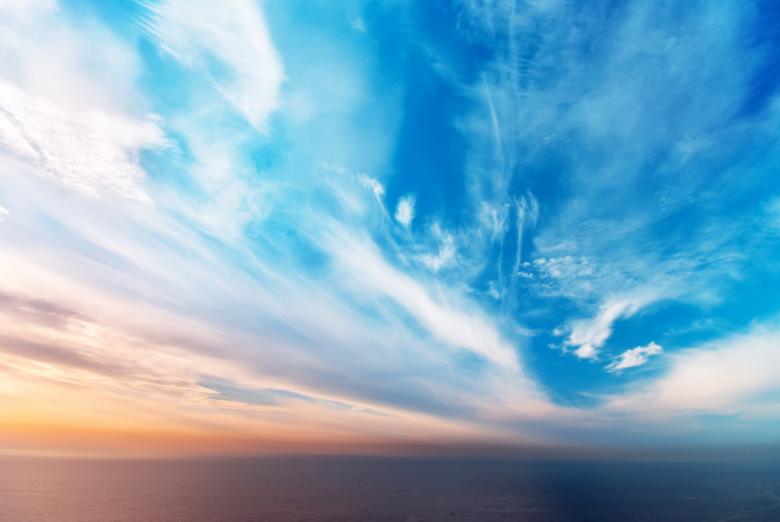 Climate Change Agents Camp – July 20 – 24, 2021Scholarship Application RequirementsA recommendation from a teacher or mentor regarding evidence of merit or potential in academics and/or visual arts, and/or music/performing arts. Each reference should also comment on the student’s character traits with an indication of any financial or other need that would influence the application process.A paragraph from the student explaining why they would like to attend, ensuring they will commit to the code of ethics required at the camp and will be available during the dates of camp, both during the day and the overnight portions of camp A parent release form filed with the application, also listing medical issues and allergies, with a statement that the student will obtain a negative Covid-19 test within three days of attendance at camp and, if available to the age range, will obtain the vaccine. The student will advise the camp committee if any family member tests positive with Covid-19 or is still recovering from Covid-19 within two weeks of the Camp start-date.Awareness of the deadline; Applications must be received before May 25, 2021. Notifications will be made by June 30.Please note: The camp is being scheduled on advisement from the public health department and reserves the right to cancel at their discretion in the case of a reversal of Covid-19 trends. All students and volunteers must be fully vaccinated by June 30th. 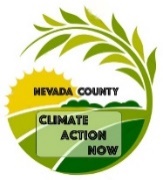 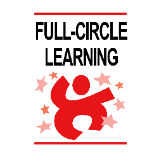 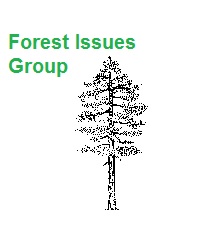 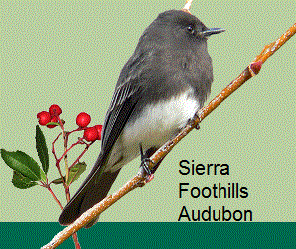 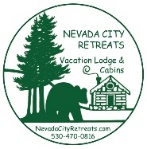 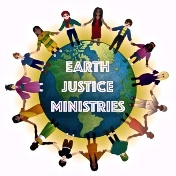 Change in the AirClimate Change Agents Camp – July 20 – 24, 2021The 2021 Climate Change Agents Summer Camp will prepare young people for the significant roles they will play in creating an equitable future for all and facing the complex climate change challenges ahead.They will meet new opportunities in sustainable development and energies that ensure justice. The character strengths, collaboration skills and creativity applied at camp are designed to prepare a new generation with practical skills to abate, adapt and prevent the negative impacts of climate change. As they serve others and brainstorm new ideas, they will share the comfort, bonding and camaraderie of a camp experience in a lodge with peers from near and far.The good news is, their parents will pay nothing but will benefit from their children’s experience. Since 2014, students have attended free of charge, thanks to community-based scholarship funds.The Climate Change Agents Camp is open to students from age 12 and up. Each scholarship application must be accompanied by a letter of recommendation form from a teacher or school administrator. Students submit applications by mail or online by May 25. Scholarship decisions are based on character, merit (academic or visual/musical/performing arts) and financial need.  Recipients will be notified by June 30. The camp will extend from Tuesday morning, July 19 through 1:00 pm, Saturday, July 24th at Nevada City Retreats on Lake Vera Purdon Road (with pick-up at the farmers market that day). These four nights and five days promise: Service-learning field tripsPurposeful creative projectsNew friends, fun and life-changing experiencesPlease email applications to “Camp” at info@fullcirclelearning.org; alternately, applications will be received by mail at 17512 Brewer Road, Grass Valley CA 95949. Applications also available at www.ncclimateactionnow.orgClimate Change Agents Summer Camp ApplicationStudent’s NameFirst							Preferred Nickname: Grade (exiting in summer 2019)			Age (must be 12 or older)Phone							Email  Address 						State 		ZipParent/Guardian/sContact Information (if different)Address				State		ZipPhone							EmailStudent StatementWhy I want my application to be considered: (Attach document if preferred)I certify that I will regard the code of ethics of the camp in terms of safety and housekeeping policies and will participate in cooperative project work.Signature _______________________________    Date: ____________Please email this application (by scanning and attaching or posting the information in an email) to “Camp” at info@fullcirclelearning.org; or you may mail the application to 17512 Brewer Road, Grass Valley CA 95949. The parent release form must be included. The teacher must also submit a recommendation. Applications also available at www.ncclimateactionnow.orgTeacher RecommendationFor Climate Change Agent Summer Camp(Use other side, as needed)Student’s Name						GradeStudent’s unique academic capacitiesStudent’s unique capacities in the creative artsStudent’s character strengthsAny untapped potential to develop teamwork, leadership, advocacy skills, respect, moderation, or other life skillsWas financial need a consideration in your recommendation? ____Teacher’s/Leader’s Signature __________________  Date ___________Please email this application (by scanning and attaching or posting the information in an email) to “Camp” at info@fullcirclelearning.org; or you may mail the application to 17512 Brewer Road, Grass Valley CA 95949. The student and teacher forms must be sent to the same address. Applications also available at www.ncclimateactionnow.orgParent Release FormStudent’s Name:  _____________________    School: ______________ Grade ___This form must be accompanied by proof of completion of the student’s Covid-19 vaccinations (or proof must be received more than two weeks prior to the camp’s start date.) If available, also include negative test results. We regret that we cannot make exceptions, for the safety and compliance of all. Thank you.A parent or guardian must check each item to indicate “Yes” to items below. ____   My child has permission to participate in all field trips and community-based service-learning activities, traveling on foot or by bus to and from each activity. ____ I give permission for my child’s photographic image, first name, and student work to be displayed in connection with these and other learning activities.____ In the event of a medical emergency, I give permission for those in charge to seek or offer medical assistance. Any information about my medical condition, allergies to medicines, insurance, preferred hospital and doctor contact information are indicated below or on the reverse of this form. I will not hold the School, Full-Circle Learning or any of the staff or volunteers liable for any harm that occurs in the event of such emergency. ____ My child and family have met the health requirements for this year’s camp.Medical Information (Known conditions, allergies, food sensitivities or restrictions, etc.):Doctor/Clinic:					Doctor’s Phone:				Previous Hospital, if any:			Insurance plan/number:Parent/Guardian Phone:			Emergency contact Name/phone: Other Comments (if any):  Please email this application (by scanning and attaching or posting the information in an email) to “Camp” at info@fullcirclelearning.org; or you may mail the application to 17512 Brewer Road, Grass Valley CA 95949. The student and teacher forms must be sent to the same address. Applications also available at www.ncclimateactionnow.org